Publicado en Madrid el 19/09/2018 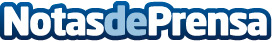 LaCazuelaSalamanca ultima los preparativos para su nueva apertura en MadridLa franquicia se encuentra inmersa en la planificación de la apertura de su nuevo local en Madrid, que será el séptimo establecimiento dedicado a la comida casera a domicilio en la capital. Datos de contacto:LaCazuelaSalamancahttp://lacazuelasalamanca.com91 088 27 47Nota de prensa publicada en: https://www.notasdeprensa.es/lacazuelasalamanca-ultima-los-preparativos Categorias: Nacional Gastronomía Madrid Restauración http://www.notasdeprensa.es